Инструкция для участников и экспертов конкурсной площадкикомпетенции «Инженерный дизайн CAD»Содержанием конкурсного задания являются элементы машиностроительного профиля. Конкурсанты получают описание задания, чертежи и спецификации в бумажном и цифровом виде.Выполнение задания предполагает:Построение 3D-моделей деталей, подсборок и сборок в соответствии с чертежами и описанием;Создание чертежей согласно заданию;Создание фотореалистичной визуализации изделия;Выполнение схем сборки-разборки указанных частей конструкции;Создание анимационного ролика изделия.Во время проведения конкурсной части запрещено использование любых носителей информации, смартфонов, телефонов и прочей электроники. Не допускается фотографирование или копирование конкурсного задания или его частей.Текстовое описание задания «Затвор»Создать папку на диске D: с именем «Участник (номер пакета документов)». Все материалы складывать в эту папку.Изучить документацию.Смоделировать детали.Выполнить подсборку и итоговую сборку.Выполнить чертёж подсборки на листе А2 со спецификацией.Сгенерировать фотореалистичное изображение подсборки и сборки в формате jpg с разрешением 1920х1080 пикселей.Выполнить анимацию работы изделия и облёт камеры в формате avi продолжительностью не менее 15сек.Сделать анимированную взрыв-схему подсборки.В ходе выполнения работ зафиксировать нестыковки в документации.Конкурсное заданиеМуниципальный конкурс «Я выбираю»Муниципальный конкурс «Я выбираю»Сроки проведенияМесто проведенияЧелябинск, проспект Свердловский, 59МАУДО «ДПШ» каб.39Наименование компетенцииИнженерный дизайн CADГлавный экспертПротченко Александр АлександровичКоличество участников, max~12 участниковФормат и структура конкурсного заданияКонкурсное задание состоит из 1 модуляПродолжительность (лимит времени выполнения задания)Конкурсное задание рассчитано на 4 часаОписание объекта (чертеж, схема, фото, изделие и др.)Чертежи деталей, сборочных единиц, спецификации, текстовое описание: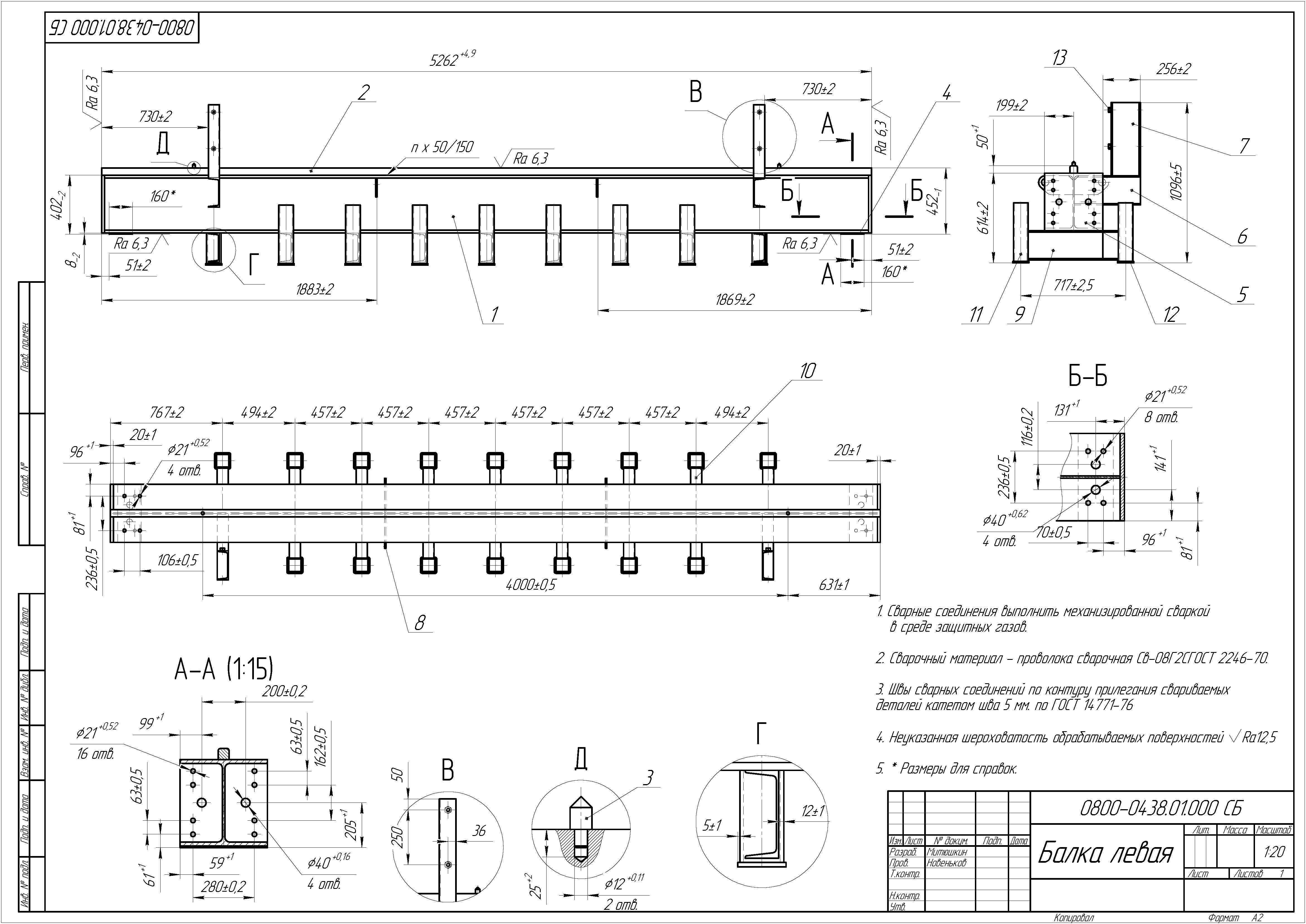 Последовательность выполнения задания (возможно технологическая карта)Участник, изучив текстовое описание задания, чертежи и спецификации, моделирует в САПР детали и сборочные единицы, затем выполняет чертежи, фотореалистичные изображения и анимацию согласно заданию, при этом соблюдает технику безопасности и следит за порядком на рабочем месте.Критерии оценкиМоделирование деталей: 20 балловМоделирование сборки: 20 балловЧертежи: 10 балловФотореалистичное изображение: 5 балловАнимация изделия: 10 балловВзрыв-схема: 10 балловСоблюдение ТБ и ОТ, организация рабочего места: 5 балловИтого: 80 баллов плюс 0,1балла за каждую нестыковку в документацииТребования ОТ и ТБ.Гигиенические требования к организации работы Санитарно-эпидемиологические правила и нормативы СанПиН 2.2.2/2.4.1340-03 (с изменениями от 25 апреля 2007 г.)